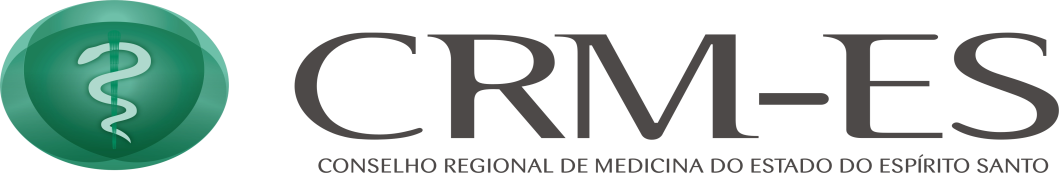 REQUERIMENTO DE SUBSTITUIÇÃO DE DIREÇÃO TÉCNICAEMPRESA_____________________________________________________________CRMES Nº______, CNPJ SOB Nº____________________, ENDEREÇO ___________________________________________COMUNICA A ESTE CRMES A SAÍDA DO DIRETOR TÉCNICO DR.(a)_______________________, CRMES Nº________________, BEM COMO INFORMA O NOME DO NOVO DIRETOR TÉCNICO, DR. (a)________________________ QUE PASSA A ASSUMIR A DIREÇÃO À PARTIR DA DATA_______________._______________________________
LOCAl/DATA________________________________________ASSINATURA E CARIMBO DO DIRETOR TÉCNICO________________________________________ASSINATURA E CARIMBO DO DIRETOR TÉCNICO SUBSTITUTO___________________________ Resolução CFM 1.980/2011Art. 9º O diretor técnico responde eticamente por todas as informações prestadas perante os conselhos federal e regionais de medicina.Art. 10 A responsabilidade técnica médica de que trata o art. 9º somente cessará quando o conselho regional de medicina tomar conhecimento do afastamento do médico responsável técnico, mediante sua própria comunicação escrita, por intermédio da empresa ou instituição onde exercia a função. Art. 11 A empresa, instituição, entidade ou estabelecimento promoverá a substituição do diretor técnico ou clínico no prazo de 24 (vinte e quatro) horas, contadas a partir do impedimento, suspensão ou demissão, comunicando este fato ao conselho regional de medicina – em idêntico prazo, mediante requerimento próprio assinado pelo profissional médico substituto, sob pena de suspensão da inscrição – e, ainda, à vigilância sanitária e demais órgãos públicos e privados envolvidos na assistência pertinente.Art. 12 Ao médico responsável técnico integrante do corpo societário da empresa, instituição, entidade ou estabelecimento somente é permitido requerer baixa da responsabilidade técnica por requerimento próprio, informando o nome e número de CRM de seu substituto naquela função.